KARTA PARLAMENTARIO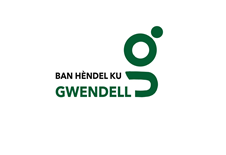 					Gwendell Mercelina, Jr. 	www.wenshow.me 					+5995130101		gwendell.mercelina@parlamento.cwPresidente di Parlamento di KòrsouSeñora Charetti America-FranciscaWilhelminaplein #4PRESENTEWillemstad, Curaçao, 8 di novèmber 2023Tópiko: 		Nos tin medidanan preventivo pa protehá kontra uso di vape?  Referensia: 	GMPNP2023/121Apresiabel Presidente di Parlamento di Kòrsou, Señora America-Francisca,Pa medio di e karta akí, suskrito, Parlamentario di e Frakshon di Partido Nashonal di Pueblo, Gwendell Mercelina, Jr., lo kier hasi uso di e Artíkulo 96 di Reglamentu di Òrdu di Parlamento di Kòrsou. Petishon di suskrito ta pa medio di Presidente di Parlamento dirigí e karta interogatorio athunto titulá: ‘Nos tin medidanan preventivo pa protehá kontra uso di vape?’ na Minister di Salubridat Públiko, Medio Ambiente i Naturalesa (GMN), señor Javier Silvania.Di antemano gradesido p’e koperashon, alabes ta urgí e importansia pa risibi kontesta riba nos karta den e tempu stipulá pa lei.Atentamente,Señor Gwendell Mercelina, Jr. Miembro di Parlamento (Parlamentario)Frakshon di Partido Nashonal di Pueblo (PNP)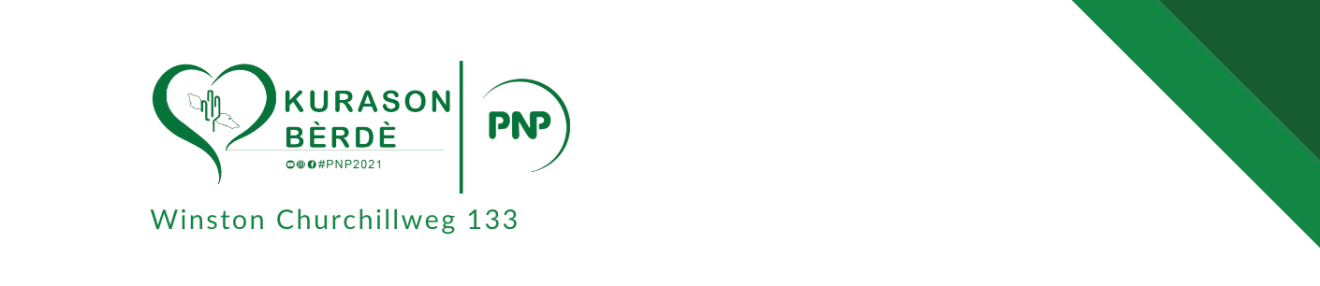 Minister di Salubridat Públiko, Medio Ambiente i Naturalesa (GMN)	Señor Javier SilvaniaColon Building z/n	PRESENTEWillemstad, Curaçao, 8 di novèmber 2022Tópiko: 		Nos tin medidanan preventivo pa protehá kontra uso di vape?Referensia: 	GMPNP2023/121Apresiabel señor Minister J. Silvania,Pa medio di e karta aki, Parlamentario di e Frakshon di Partido Nashonal di Pueblo, Gwendell Mercelina, Jr., lo deseá di boso atenshon pa lo siguiente:Ta asina ku nos a bin enkontrá promoshon i partimentu di foyetonan ku ta keda repartí rònt Kòrsou promoviendo e famoso ‘vape’. E flyer ta indiká: ‘laga humamentu para i hasi uso di vape’. Ora bo mira e tipo di propagandanan akí bo ta kere ku ‘vape’ ta algu muchu mas mihó ku humamentu, pero esei no ta e kaso. Rònt mundu outoridatnan ta trahando riba métodonan pa konvensé siudadanonan pa stòp ku humamentu mirando e efektonan desastroso ku esaki tin pa nan mes salú, tambe salú di otronan i fondonan di salubridat.Mundialmente ta konosí ku humamentu di sigaria ta un hábito masha malu pa salú. Sinembargo, último añanan uso di sigaria elektróniko òf e famoso ‘vaping’ ta birando mas i mas popular, spesialmente bou di personanan di edat mas yòn.Vape ta un sigaria elektróniko, e ta imitá loke un sigaria ta hasi, pero e no ta usa tabako. Na lugá di tabako, tin un líkido. E líkido ta vaporá i e usadó ta inhal’é. E ta kontené tur sorto di supstansia kímiko konosí pero tambe deskonosí. E supstansia mas importante i mas konosí di e sigaria elektróniko ta nikotina. Nikotina ta hopi adiktivo, mas ku alkohòl i droga. E echo ku tin nikotina ta hasi e ‘vape’ asina adiktivo, pasobra un hende su kurpa ta kustumbrá masha lihé mes ku e supstansia aki. Shete sekònde despues di a inhalá e nikotina, e ta kuminsá funshoná kaba. Fabrikantenan di ‘vape’ ta añadí tur sorto di sabor kímiko pa hasié mas dushi. E sabornan aki, manera sabor di fruta ta hasi e produkto mas atraktivo. Na Hulanda e ta asina alarmante ku entrante 1 di yanüari 2024 ta prohibí pa fabrikantenan traha ‘vape’ ku sabor di mangel i fruta. Tambe den otro partinan di mundu ta bogando pa bin ku reglanan mas estrikto pa benta i kompra di ‘vape'. Na Kòrsou a bira ku tin un aksesibilidat masha fásil pa tur hende yega na e ‘vape’ akí na diferente establesimentu. Un otro punto di atenshon ta tambe ku e ‘vape’ ta e supstansia mas usá bou di nos hóbennan despues di alkohòl. Humamentu di ‘vape’ serka hóbennan na Kòrsou ta birando alarmante, segun Fundashon pa Maneho di Adikshon (FMA). Segun e fundashon, e popularidat di vape ta grandi pasobra no tin un lei ku ta regulá e uso i no tin ningun tipo di kontròl. Esei a keda demostra den un enkuesta ku a tuma lugá di yüni 2023 te ku sèptèmber 2023 dor di Fundashon pa Maneho di Adikshon (FMA). Konsiderando tur esaki, komo representante di pueblo, suskrito ke hasi uso di e derecho di hasi pregunta, ku un karta interogatorio na Ministernan por medio di artíkulo 96 di Reglamentu di Òrdu di Parlamento di Kòrsou i artíkulo 57 di Areglo di Estado den e siguiente sekuensia:Pregunta #01Kiko ta e pensamentu di gobièrnu enkuanto uso di ‘vape’ na lugá di humamentu di sigaria? Nos tin datosnan (sifra) di un promedio kuantu humadó nos tin den pais, i kategorisá den p.e uso di ‘vape’? Pregunta #02Minister ta konsiente ku ‘vape’ ta ser usá na gran eskala bou di nos hóbennan? Kiko tin pensa pa hasi ku esaki? Pregunta #03Kua ta e ròl di gobièrnu den kontrolá i regulá e uso di sigaria elektróniko na Kòrsou? Kon por ehèmpel nos ta kontrolando si ‘vape’ ta ser bendí solamente ku adultonan den nos pais?Pregunta #04Kiko gobièrnu ta hasiendo pa baha e kantidat di adiktonan na supstansianan adiktivo riba Kòrsou?Pregunta #05Minister por informá Parlamento kon ta bai konsientisá Kòrsou en general i nos hóbennan en partikular riba e konsekuensianan di uso di ‘vape’?Pregunta #06Tin algun plan pa introdusí leinan ku ta kontrolá benta di sigaria elektróniko i limitá nan aksesibilidat pa hóbennan? Kiko ta e eksperensia i praktikánan di otro paisnan den regulashon di ‘vape’-pèn i kon por nos adaptá esaki na situashon lokal?Pregunta #07Kua ta e responsabilidat di instansianan edukativo den informá hóbennan tokante e risikónan di humamentu di ‘vape’?Pregunta #08Kua ta e ròl di FMA den kombatí e problema di humamentu di ‘vape’ serka hóbennan na Kòrsou (mirando e rekomendashonnan, i akshonnan despues di e enkuesta)? Anto kiko mester ta e apoyo ku gobièrnu ta brinda FMA den esaki?E kontesta riba e preguntanan aki ta di vital importansia pa por informá tur gremio den komunidat riba e risikónan i preshon spesífiko ku e ‘vape’-pèn ta pone riba salú di nos hendenan sigur nos hóbennan.Komo miembro di Frakshon di PNP nos ta spera kontesta di Minister riba e preguntanan hasí riba un término korto pa asina por risibí mihó bista i informashon rekerí relashoná riba e tópiko ku suskrito a presentá na pueblo. Semper respetando nos Areglo di Estado i e protokòl entre Parlamento i Gobièrnu pa duna informashon den proseso no mas tardá ku denter di dos (2) luna, ocho (8) siman, suskrito ta keda, sperando riba e kontestanan.  Atentamente,Señor Gwendell Mercelina, Jr. Miembro di Parlamento (Parlamentario)Frakshon di Partido Nashonal di Pueblo (PNP)•	Miembro di Parliamentarians for Global Action (PGA);•	Miembro di Komishon Fihó di Salubridat Públiko, Medio Ambiente i Naturalesa (CIE GMN);